10 PENTECOST   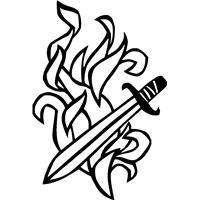 August 14, 2022                                                       9:15 a.m.Rev. Richard T. NeumannPastor EmeritusPresiding & PreachingPastor J. J. LynnJudith Erlen, OrganistIntroductionThe word of God is a refining fire. Jesus is the great divide in human history. He invites our undivided attention and devotion. Today in worship we are surrounded by a great “cloud of witnesses.” In the word and in holy communion we are invited yet again to look to Jesus, “the pioneer and perfecter of our faith.”GatheringThe Holy Spirit calls us together as the people of God.Welcome and AnnouncementsPrelude                                  A Northwoods Prelude                                         Martin Confession and Forgiveness The assembly stands. All may make the sign of the cross, the sign that is marked at baptism, as the presiding minister begins.Blessed be the holy Trinity, ☩ one God,who forgives all our sin,whose mercy endures forever.Amen.The presiding minister may lead one of the following or another prayer of preparation.Almighty God, to whom all hearts are open, all desires known, and from whom no secrets are hid: cleanse the thoughts of our hearts by the inspiration of your Holy Spirit, that we may perfectly love you and worthily magnify your holy name, through Jesus Christ our Lord.Amen.One of the following or another confession is prayed.Let us confess our sin in the presence of God and of one another.The assembly kneels or stands. Silence is kept for reflection.Gracious God,have mercy on us. We confess that we have turned from you and given ourselves into the power of sin. We are truly sorry and humbly repent. In your compassion forgive us our sins, known and unknown, things we have done and things we have failed to do. Turn us again to you, and uphold us by your Spirit, so that we may live and serve you in newness of life through Jesus Christ, our Savior and Lord.Amen.The presiding minister announces God’s forgiveness with these or similar words.God, who is rich in mercy, loved us even when we were dead in sin, and made us alive together with Christ. By grace you have been saved. In the name of ☩ Jesus Christ, your sins are forgiven. Almighty God strengthen you with power through the Holy Spirit, that Christ may live in your hearts through faith.Amen.The assembly stands.The service continues with gathering song.Gathering Song  Faith of Our Fathers  (ELW 812) vss. 1 and 2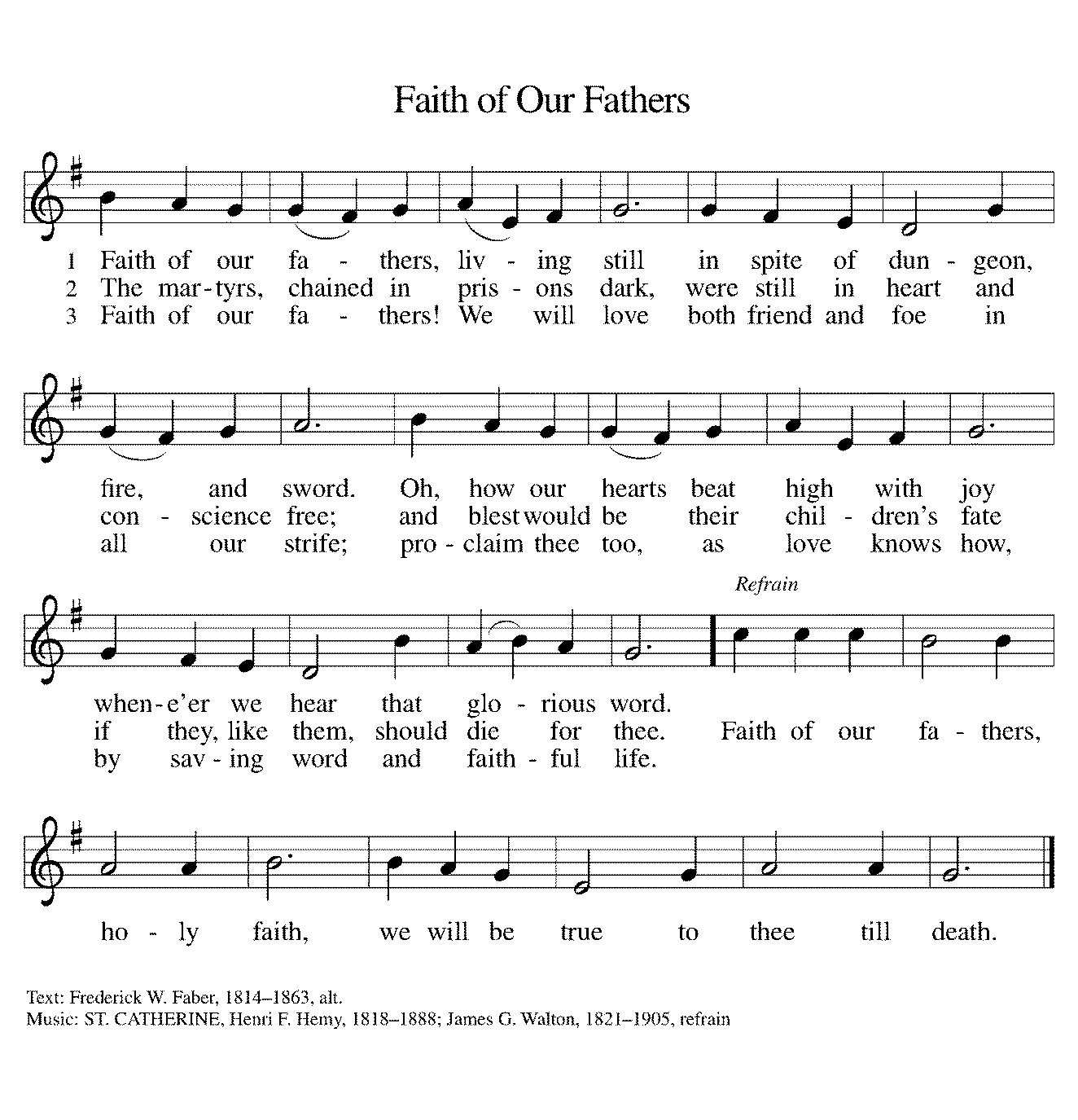 GreetingDuring this time, the presiding minister and the assembly greet each other.The grace of our Lord Jesus Christ, the love of God,and the communion of the Holy Spirit be with you all.And also with you.Kyrie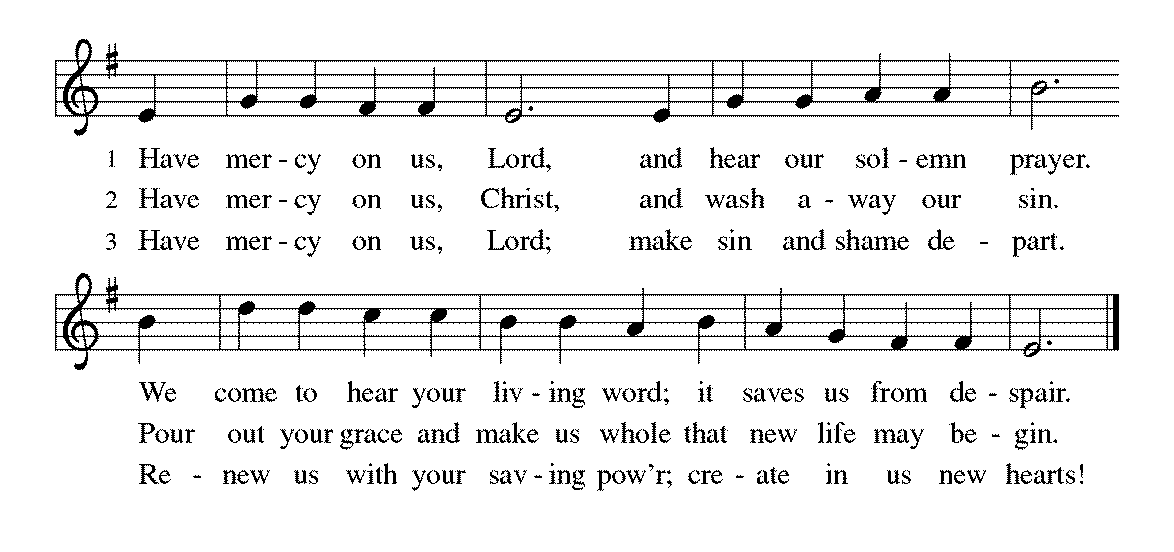 Hymn of Praise  (822) vss. 1, 2 and 5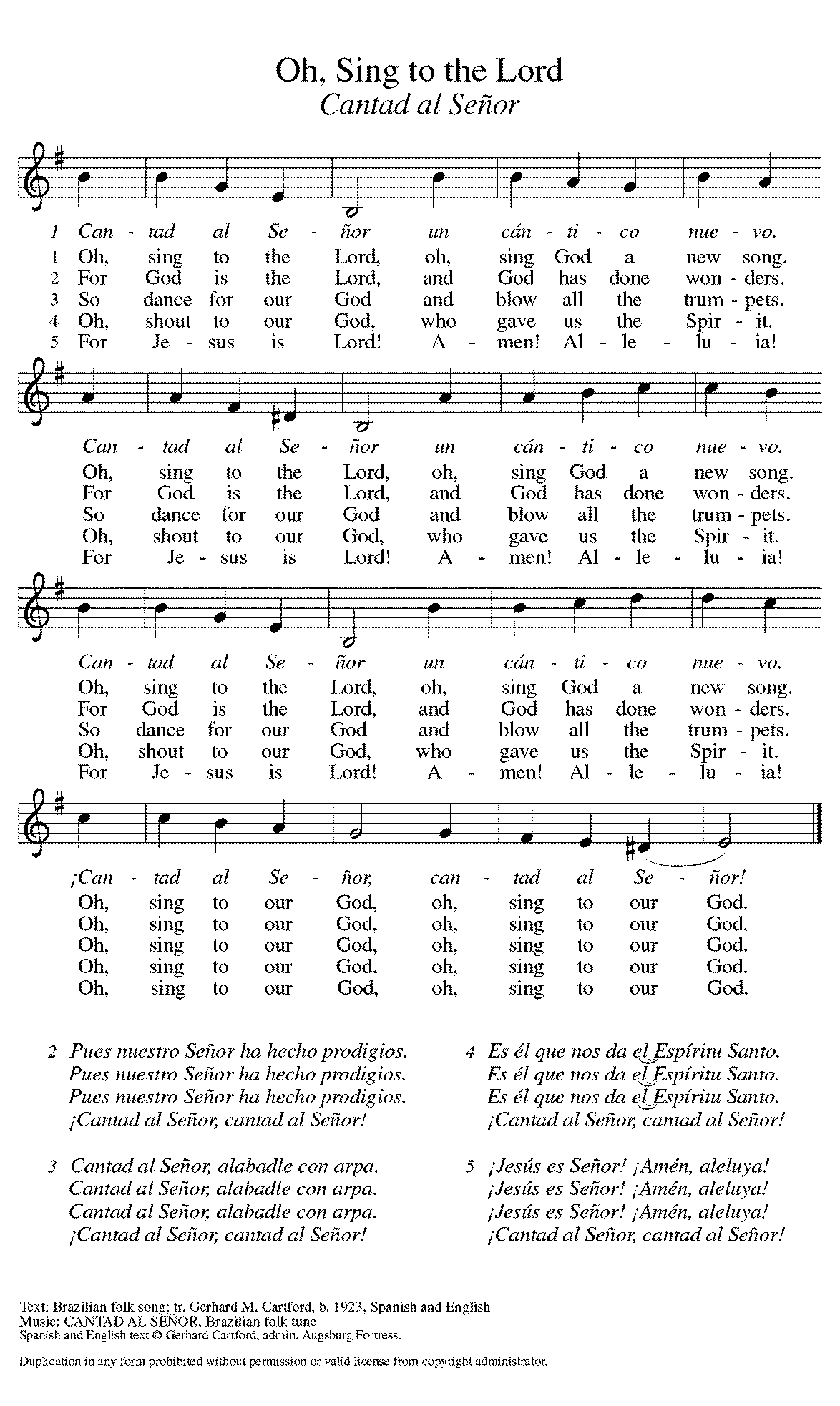 One of the following or another canticle of praise may be sung by all.Prayer of the DayThe presiding minister leads the prayer of the day.Let us pray. A brief silence is kept before the prayer.O God, judge eternal, you love justice and hate oppression, and you call us to share your zeal for truth. Give us courage to take our stand with all victims of bloodshed and greed, and, following your servants and prophets, to look to the pioneer and perfecter of our faith, your Son, Jesus Christ, our Savior and Lord.Amen.The assembly is seated.Children's TimeWordGod speaks to us in scripture reading, preaching, and song.First Reading:                                                                       Jeremiah 23:23-29The reading may be announced: A reading from Jeremiah.Because Jeremiah preaches the unpopular message of God’s judgment, he suffers rejection. Today’s reading distinguishes between the true prophet, like Jeremiah, who speaks God’s word, and the false prophet who misleads the people through dreams. One is like wheat; the other like worthless straw.23Am I a God near by, says the Lord, and not a God far off? 24Who can hide in secret places so that I cannot see them? says the Lord. Do I not fill heaven and earth? says the Lord. 25I have heard what the prophets have said who prophesy lies in my name, saying, “I have dreamed, I have dreamed!” 26How long? Will the hearts of the prophets ever turn back—those who prophesy lies, and who prophesy the deceit of their own heart? 27They plan to make my people forget my name by their dreams that they tell one another, just as their ancestors forgot my name for Baal. 28Let the prophet who has a dream tell the dream, but let the one who has my word speak my word faithfully. What has straw in common with wheat? says the Lord. 29Is not my word like fire, says the Lord, and like a hammer that breaks a rock in pieces?The reading may be concluded: The word of the Lord.The assembly responds: Thanks be to God.Psalm:                                      Psalm 82                                 READ IN UNISON 1God stands to charge the divine council assembled,
  giving judgment in the midst of the gods:
 2“How long will you judge unjustly,
  and show favor to the wicked?
 3Save the weak and the orphan;
  defend the humble and needy;
 4rescue the weak and the poor;
  deliver them from the power of the wicked. 5They do not know, neither do they understand; they wander a bout in darkness;
  all the foundations of the earth are shaken.
 6Now I say to you, ‘You are gods,
  and all of you children of the Most High;
 7nevertheless, you shall die like mortals,
  and fall like any prince.’ ”
 8Arise, O God, and rule the earth,
  for you shall take all nations or your own.Interlude                                   Trinity Chimes                                                  Wilson Second Reading:                                                                    Hebrews 11:29--12:2The reading may be announced: A reading from Hebrews.The author of Hebrews presents us with rich stories of faith. In a long list of biblical heroes, we find examples of trust in God that enabled them to face the trials of life faithfully. In addition to this “cloud of witnesses,” we have Jesus, the perfect model of faithful endurance.29By faith the people passed through the Red Sea as if it were dry land, but when the Egyptians attempted to do so they were drowned. 30By faith the walls of Jericho fell after they had been encircled for seven days. 31By faith Rahab the prostitute did not perish with those who were disobedient, because she had received the spies in peace.
 32And what more should I say? For time would fail me to tell of Gideon, Barak, Samson, Jephthah, of David and Samuel and the prophets—33who through faith conquered kingdoms, administered justice, obtained promises, shut the mouths of lions, 34quenched raging fire, escaped the edge of the sword, won strength out of weakness, became mighty in war, put foreign armies to flight. 35Women received their dead by resurrection. Others were tortured, refusing to accept release, in order to obtain a better resurrection. 36Others suffered mocking and flogging, and even chains and imprisonment. 37They were stoned to death, they were sawn in two, they were killed by the sword; they went about in skins of sheep and goats, destitute, persecuted, tormented—38of whom the world was not worthy. They wandered in deserts and mountains, and in caves and holes in the ground.
 39Yet all these, though they were commended for their faith, did not receive what was promised, 40since God had provided something better so that they would not, apart from us, be made perfect.

 12:1Therefore, since we are surrounded by so great a cloud of witnesses, let us also lay aside every weight and the sin that clings so closely, and let us run with perseverance the race that is set before us, 2looking to Jesus the pioneer and perfecter of our faith, who for the sake of the joy that was set before him endured the cross, disregarding its shame, and has taken his seat at the right hand of the throne of God.The reading may be concluded: The word of the Lord.The assembly responds: Thanks be to God.Gospel AcclamationThe assembly stands to welcome the gospel.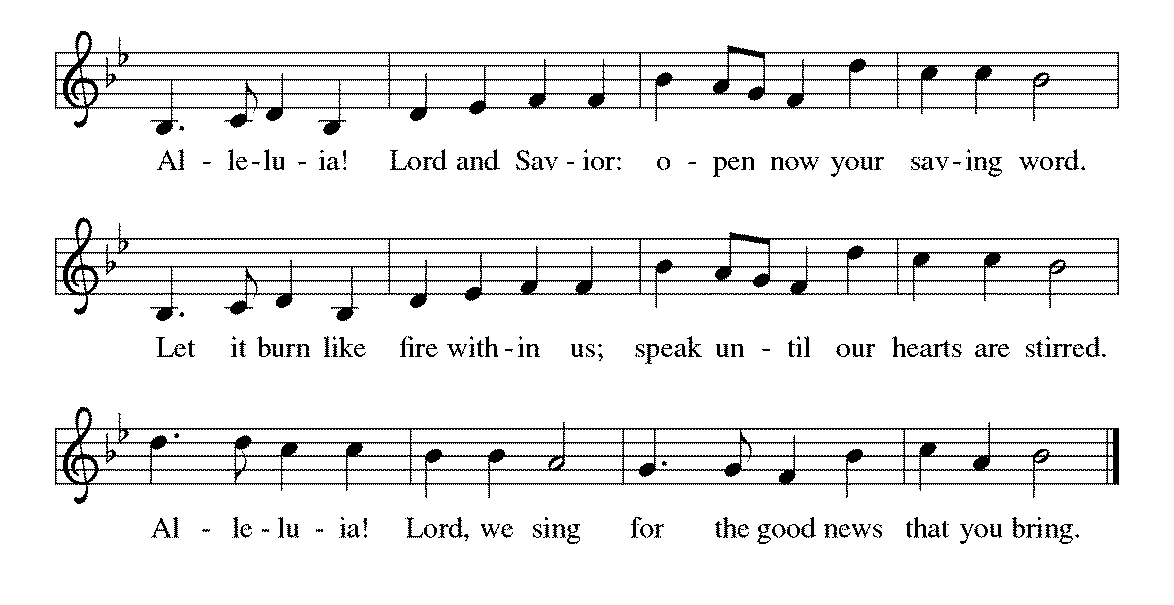 Gospel:                                                                                                Luke 12:49-56The gospel is announced.The holy gospel according to Luke.Glory to you, O Lord.Jesus delivers harsh words about the purifying and potentially divisive effects of obedience to God’s call. The way of the cross often leads followers to encounter hostility and rejection, even from those they love.[Jesus said:] 49“I came to bring fire to the earth, and how I wish it were already kindled! 50I have a baptism with which to be baptized, and what stress I am under until it is completed! 51Do you think that I have come to bring peace to the earth? No, I tell you, but rather division! 52From now on five in one household will be divided, three against two and two against three; 53they will be divided: 
 father against son
  and son against father,
 mother against daughter
  and daughter against mother,
 mother-in-law against her daughter-in-law
  and daughter-in-law against mother-in-law.”
 54He also said to the crowds, “When you see a cloud rising in the west, you immediately say, ‘It is going to rain’; and so it happens. 55And when you see the south wind blowing, you say, ‘There will be scorching heat’; and it happens. 56You hypocrites! You know how to interpret the appearance of earth and sky, but why do you not know how to interpret the present time?”The gospel concludes:The gospel of the Lord.Praise to you, O Christ.SermonThe assembly is seated.Silence for reflection follows the sermon.Hymn of the Day  Come, Thou Fount of Every Blessing (ELW 807) vss. 1 and 3The assembly stands to proclaim the word of God in song.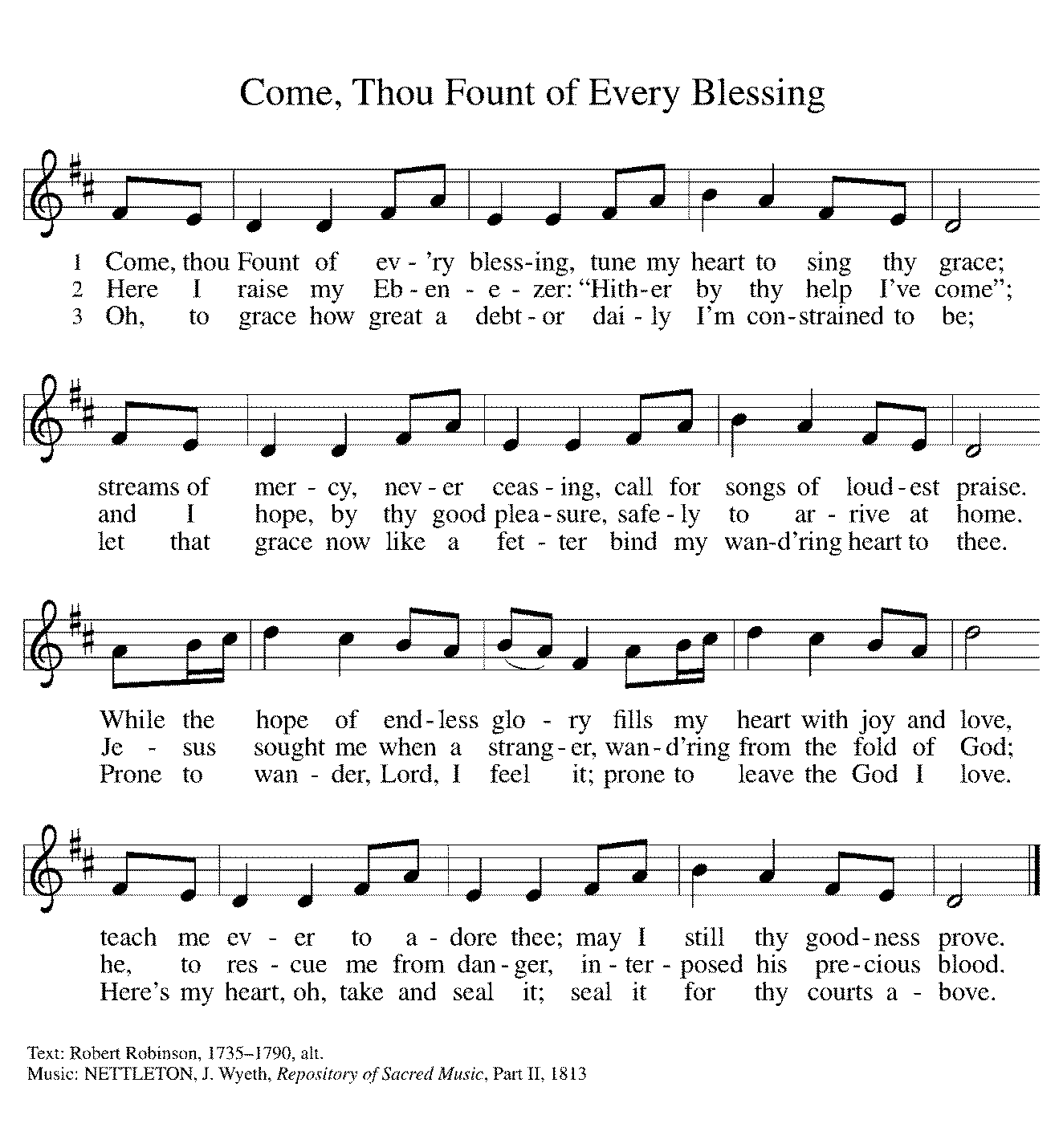 Apostles' CreedI believe in God, the Father almighty,creator of heaven and earth.I believe in Jesus Christ, God’s only Son, our Lord,who was conceived by the Holy Spirit,born of the virgin Mary,suffered under Pontius Pilate,was crucified, died, and was buried;he descended to the dead.*On the third day he rose again;he ascended into heaven,he is seated at the right hand of the Father,and he will come to judge the living and the dead.I believe in the Holy Spirit,the holy catholic church,the communion of saints,the forgiveness of sins,the resurrection of the body,and the life everlasting. Amen.*Or, “he descended into hell,” another translation of this text in widespread use.Prayers of IntercessionThe prayers are prepared locally for each occasion. The following examples may be adapted or used as appropriate.Trusting in God’s extraordinary love, let us come near to the Holy One in prayer.A brief silence.Arise, O God, and sustain your church. We pray for all who dedicate their lives to serving your people. Renew our commitment to our siblings in faith around the globe, and bless the work of our ecumenical and interfaith partners (especially). Merciful God,receive our prayer.Arise, O God, and sustain your creation. We pray for all places affected by natural disasters (especially). Transform the devastation of floods and fires into fertile ground for new life and growth. Fill heaven and earth with your life-giving Spirit. Merciful God,receive our prayer.Arise, O God, and sustain the nations. We pray for all elected officials. Kindle in them a desire to administer your justice. Strengthen their resolve to defend those who are vulnerable and to stand publicly against all forms of oppression. Merciful God,receive our prayer.Arise, O God, and sustain those who are oppressed. We pray for people harmed by racist discrimination, ableist discrimination, and all people discriminated against based on their gender identity or sexual orientation. Rescue us from all systems that degrade our fellow human beings. Merciful God,receive our prayer.Arise, O God, and sustain this assembly. We pray for this community, celebrating with those who rejoice and weeping with those who weep (concerns may be named). In our joy and in our tears, be near us. Merciful God,receive our prayer.Here other intercessions may be offered.Holy One, you formed the church to announce the words of eternal life to the world. Equip the ELCA which concluded its Churchwide Assembly to proclaim the gospel of Jesus Christ. Gather the church together into one body for the sake of our shared mission to tell of the love of God. Embodying your Word, turn the church inside out so that we proclaim your freedom and renewal to all the world. Merciful God,receive our prayer.Surrounded by so great a cloud of witnesses, we remember the saints (especially Maximilian Kolbe and Kaj Munk) who have gone before us. May we run with perseverance the race set before us until we find our rest in you. Merciful God,receive our prayer.Receive the prayers of your children, merciful God, and hold us forever in your steadfast love; through Jesus Christ, our holy Wisdom.Amen.PeaceThe presiding minister and the assembly greet each other in the peace of the risen Christ.The peace of Christ be with you always.And also with you.The people may greet one another with a sign of Christ’s peace, and may say, “Peace be with you,” or similar words.The assembly is seated.MealGod feeds us with the presence of Jesus Christ.OfferingAn offering is gathered for the mission of the church, including the care of those in need.During this time, the table is set. Assembly song or other music may accompany or follow the gathering of the offering (#181–188).After the offering is gathered, the assembly stands. Bread, wine, money, and other gifts may be brought forward.Offertory                          Aria (In the Style of Handel)                                Lau Offering PrayerAfter the table is set, the assisting minister may lead one of the following or a similar prayer.Let us pray.God of abundance:you have set before us a plentiful harvest.As we feast on your goodness,strengthen us to labor in your field,and equip us to bear fruit for the good of all,in the name of Jesus.Amen.Great ThanksgivingDialogueThe presiding minister greets the assembly and invites all present to give thanks.The Lord be with you.And also with you.Lift up your hearts.We lift them to the Lord.Let us give thanks to the Lord our God.It is right to give our thanks and praise.PrefaceThe thanksgiving continues with the preface for the day or season:It is indeed right, our duty and our joy,that we should at all times and in all placesgive thanks and praise to you, almighty and merciful God,through our Savior Jesus Christ;who on this day overcame death and the grave,and by his glorious resurrection opened to us the way of everlasting life.And so, with all the choirs of angels,with the church on earth and the hosts of heaven,we praise your name and join their unending hymn:Holy, Holy, Holy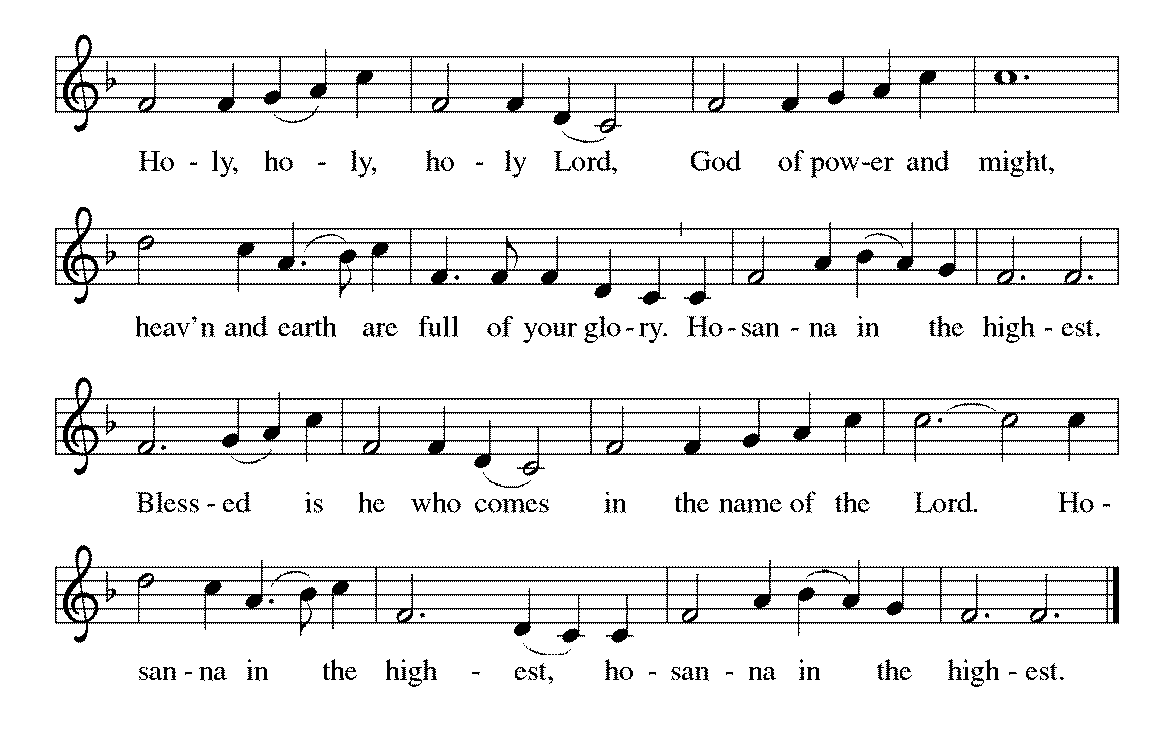 Thanksgiving at the TableThe presiding minister continues, using one of the following or another appropriate form.In the night in which he was betrayed,our Lord Jesus took bread, and gave thanks;broke it, and gave it to his disciples, saying:Take and eat; this is my body, given for you.Do this for the remembrance of me.Again, after supper, he took the cup, gave thanks,and gave it for all to drink, saying:This cup is the new covenant in my blood,shed for you and for all people for the forgiveness of sin.Do this for the remembrance of me.Lord’s PrayerThe presiding minister may introduce the Lord’s Prayer.Gathered into one by the Holy Spirit, let us pray as Jesus taught us.Our Father, who art in heaven,hallowed be thy name,thy kingdom come,thy will be done,on earth as it is in heaven.Give us this day our daily bread;and forgive us our trespasses,as we forgive thosewho trespass against us;and lead us not into temptation,but deliver us from evil.For thine is the kingdom,and the power, and the glory,forever and ever. Amen.Invitation to CommunionThe presiding minister may address the assembly in these or similar words.In Christ’s presence there is fullness of joy.Come to the banquet.The assembly may be seated. The bread may be broken for the communion.All people who trust that Christ is present in the Eucharist are welcome to receive communion. Those who do not partake in communion are welcome to come forward for a blessing from the pastor. Gluten-free hosts are available; please tell the pastor if you require one. Grape Juice may be selected in place of wine from the center circle of glasses in the distribution trays. We will commune one side of the congregation at a time, starting with the pulpit side. Please come forward, receive the host, then proceed to the communion assistant to retrieve a pre-filled glass of wine. Trays for the empty glasses are on the other side of the pulpit and piano respectively, on your way back to your seat.CommunionWhen giving the bread and cup, the communion ministers sayThe body of Christ, given for you.The blood of Christ, shed for you.and each person may respondAmen.The ministers commune either after or before others commune.Post Communion BlessingMay the body and blood of our Lord Jesus Christ strengthen you and keep you in his grace.  Prayer after CommunionThe assisting minister leads one of the following or a similar prayer after communion.Let us pray.Life-giving God,through this meal you have bandaged our woundsand fed us with your mercy.Now send us forth to live for others,both friend and stranger,that all may come to know your love.This we pray in the name of Jesus.Amen.SendingGod blesses us and sends us in mission to the world.Emmanuel's Purpose StatementTogether we pray our Purpose StatementAs disciples of Christ at Emmanuel Lutheran Church, we come together to worship, study God's word to grow, pray to strengthen, invite all to share, minister in love, live for Christ!BlessingThe presiding minister proclaims God’s blessing.The God of peace,Father, ☩ Son, and Holy Spirit,bless you, comfort you,and show you the path of lifethis day and always.Amen.Sending Song  Faith of Our Fathers  (ELW 812)  vs. 3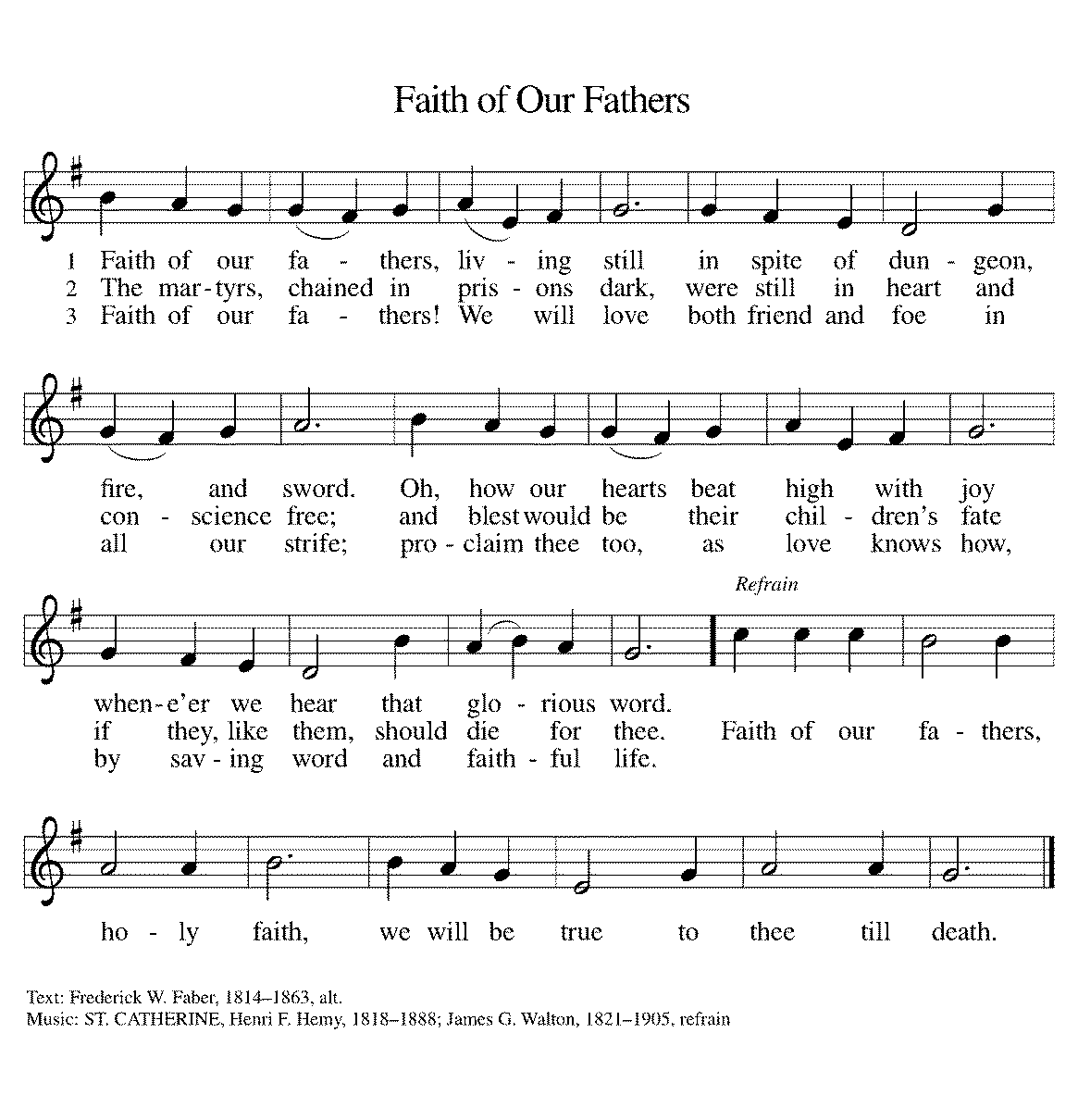 DismissaLThe assisting minister may send the assembly into mission.Go in peace. Love your neighbor.Thanks be to God.Postlude                                    A Joyous Alleluia                                Birchwood 
From sundaysandseasons.com.Copyright © 2022 Augsburg Fortress. All rights reserved. Reprinted by permission under Augsburg Fortress Liturgies Annual License #SB145099.New Revised Standard Version Bible, Copyright © 1989, Division of Christian Education of the National Council of the Churches of Christ in the United States of America. Used by permission. All rights reserved.Revised Common Lectionary, Copyright © 1992 Consultation on Common Texts, admin Augsburg Fortress. Used by permission.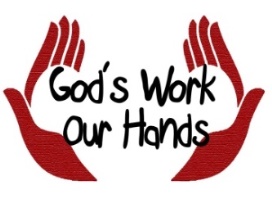 SERVING TODAYPresiding and Preaching:	Rev. Richard NeumannCommunion Assistant:	Rev. Chris HoughLive Stream:			Carly/Megan HellerUshers/Greeters:		John Mertens/Stan GrubisaLector:				Edna ZimmermanCounters:			Stan Grubisa/Tom HoughSERVING NEXT SUNDAY, AUGUST 21Pastor:			Pastor J. J. LynnCommunion Assistant:	Dean IngoldLive Stream:			Ben ScariotUshers/Greeters:		Amy Scariot and Shari HellerLector:				Mary RichardCounters:			Dean Ingold/Edna Zimmerman